OBJEDNÁVKA č: OBJ_UMO5/00061/22Objednáváme u vás: provedení první seče trávy na několika prostorech v rámci Městského obvodu Pardubice V – jedná se o první seč/rok 2022 a o prostory v rámci městských částí Dukla, Višňovka i Dražkovice -  prostory, které byly dříve sečeny v rámci pravidelné údržby skupinou drobné údržby zřízené při Městském obvodu Pardubice V: dle pasportu zeleně:prostor Arboreta cca 29 800 m2, Zborovského náměstí -park + prostor podél ul. Pod Břízkami cca 15 040 m2, K Židovskému hřbitovu cca 5000 m2, prostor Čs. Armády okolo prodejny Hamo cca 500 m2, Prostor okolo pavlač. BD Na Záboří cca 3 400 m2; Dražkovice k novým RD – viz zákres cca 250 m2; podél stezky na Dražkovice – vnitřní strana u pole cca 1400 m2, ulice S.K. Neumanna před podchodem cca 460 m2; ulice K Vinici včetně prostoru u teplovodu – cca 2600 m2, prostor Vinice u staré plovárny včetně okolo cest cca 7900 m2, prostory S. K. Neumanna okolo BD čp. 102,101 a 91 cca 6 200 m2, prostory okolo ul. Pod Vinicí (některé viz zákres a dohoda) až novému DH – cca 1700 m2; celkově se jedná o plochu cca 74 250 m2; Tráva bude posečena na výšku cca 8-9 cm, posečená hmota bude z prostoru odvezena nejpozději do 24 hodin po posečení; součástí seče bude i odstranění náletových dřevin u zdí budov a výmladků z kořenů nebo zbytků pařezů; tráva bude dosečena až k budovám/komunikacím/živým plotům, keřům a dalším pevným překážkám na předmětných prostorech, úklid trávy po seči bude proveden i z přilehlých ploch; zhotovitel odpovídá za řádnou likvidaci vzniklých odpadů, stává se jejich majitelem, při jejich likvidaci je povinen postupovat v souladu s příslušnými ustanoveními zákona č. 541/2020 Sb.. o odpadech v platném znění. Zhotovitel na daných prostorech je oprávněn provést seč v době pondělí až pátek od 7 do 19 hodin a v sobotu od 8 do 14 hodin. Předpokládaná doba předmětné seče je polovina května (v závislosti na klimatických podmínkách a výšce narostlé trávy) – seč bude započata na základě naší výzvy do tří prac. dní od obdržení výzvy.Cena za posečení 1m2:Bez DPH  : 1,10 KčS DPH	: 1,33 Kč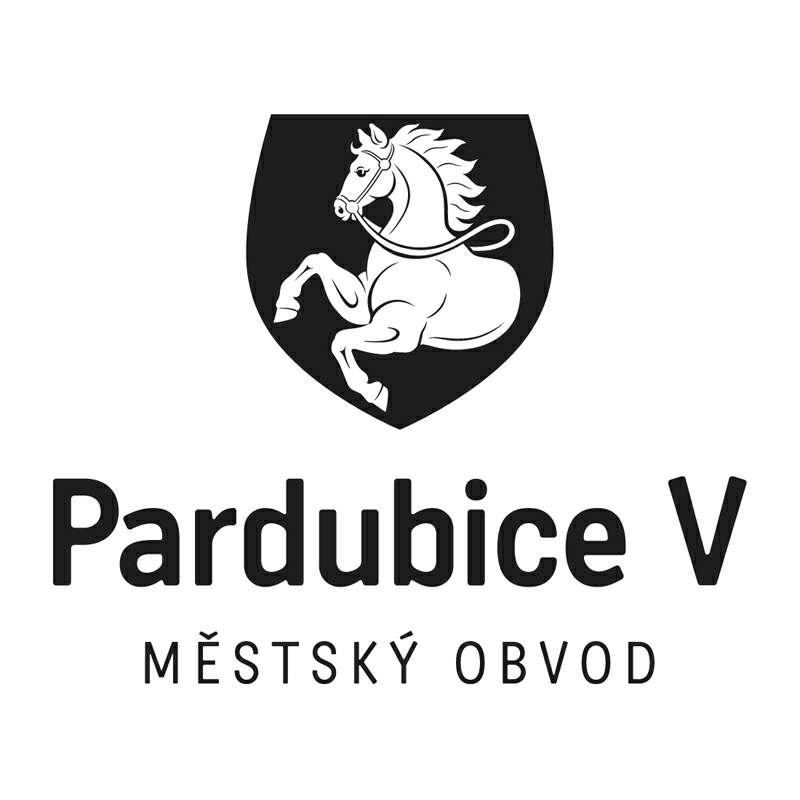 *S00BP01WROW2*Statutární město PardubiceStatutární město PardubiceMěstský obvod Pardubice VMěstský obvod Pardubice VObjednatel:Dodavatel:Statutární město PardubiceDavid HurtMěstský obvod Pardubice VJiránkova 2294Češkova 2253002 Pardubice53002 PardubiceIČO: 69126216IČO: 00274046DIČ: CZ7610283318Číslo účtu: 181568024/0300 ČSOB PardubiceAkceptací této objednávky dodavatel souhlasí s tím, že když v okamžiku uskutečnění zdanitelného plnění nebo poskytnutí úplaty za toto plnění bude o dodavateli zveřejněna způsobem umožňujícím dálkový přístup skutečnost, že je nespolehlivým plátcem ve smyslu §106a zákona č. 235/2004 Sb., o dani z přidané hodnoty, ve zn. pozd. předpisu, bude dodavateli uhrazena dle §109 a §109a zákona o dani z přidané hodnoty pouze částka bez DPH, a DPH bude odvedena místně příslušnému správci dani dodavatele.   Nakládání se vzniklými odpady:  Zhotovitel odpovídá za řádnou likvidaci vzniklých odpadů, stává se jejich majitelem, při jejich likvidaci je povinen postupovat v souladu s příslušnými ustanoveními zákona č. 541/2020 Sb.. o odpadech v platném znění.Akceptací této objednávky dodavatel souhlasí s tím, že když v okamžiku uskutečnění zdanitelného plnění nebo poskytnutí úplaty za toto plnění bude o dodavateli zveřejněna způsobem umožňujícím dálkový přístup skutečnost, že je nespolehlivým plátcem ve smyslu §106a zákona č. 235/2004 Sb., o dani z přidané hodnoty, ve zn. pozd. předpisu, bude dodavateli uhrazena dle §109 a §109a zákona o dani z přidané hodnoty pouze částka bez DPH, a DPH bude odvedena místně příslušnému správci dani dodavatele.   Nakládání se vzniklými odpady:  Zhotovitel odpovídá za řádnou likvidaci vzniklých odpadů, stává se jejich majitelem, při jejich likvidaci je povinen postupovat v souladu s příslušnými ustanoveními zákona č. 541/2020 Sb.. o odpadech v platném znění.Akceptací této objednávky dodavatel souhlasí s tím, že když v okamžiku uskutečnění zdanitelného plnění nebo poskytnutí úplaty za toto plnění bude o dodavateli zveřejněna způsobem umožňujícím dálkový přístup skutečnost, že je nespolehlivým plátcem ve smyslu §106a zákona č. 235/2004 Sb., o dani z přidané hodnoty, ve zn. pozd. předpisu, bude dodavateli uhrazena dle §109 a §109a zákona o dani z přidané hodnoty pouze částka bez DPH, a DPH bude odvedena místně příslušnému správci dani dodavatele.   Nakládání se vzniklými odpady:  Zhotovitel odpovídá za řádnou likvidaci vzniklých odpadů, stává se jejich majitelem, při jejich likvidaci je povinen postupovat v souladu s příslušnými ustanoveními zákona č. 541/2020 Sb.. o odpadech v platném znění.Akceptací této objednávky dodavatel souhlasí s tím, že když v okamžiku uskutečnění zdanitelného plnění nebo poskytnutí úplaty za toto plnění bude o dodavateli zveřejněna způsobem umožňujícím dálkový přístup skutečnost, že je nespolehlivým plátcem ve smyslu §106a zákona č. 235/2004 Sb., o dani z přidané hodnoty, ve zn. pozd. předpisu, bude dodavateli uhrazena dle §109 a §109a zákona o dani z přidané hodnoty pouze částka bez DPH, a DPH bude odvedena místně příslušnému správci dani dodavatele.   Nakládání se vzniklými odpady:  Zhotovitel odpovídá za řádnou likvidaci vzniklých odpadů, stává se jejich majitelem, při jejich likvidaci je povinen postupovat v souladu s příslušnými ustanoveními zákona č. 541/2020 Sb.. o odpadech v platném znění.V Pardubicích  V Pardubicích  20.4.202220.4.2022Správce rozpočtu Ing. KotykováSprávce rozpočtu Ing. KotykováSprávce rozpočtu Ing. KotykováPříkazce operace Bc. KlátilováDodavatel svým podpisem stvrzuje akceptaci objednávky, včetně výše uvedených podmínek.